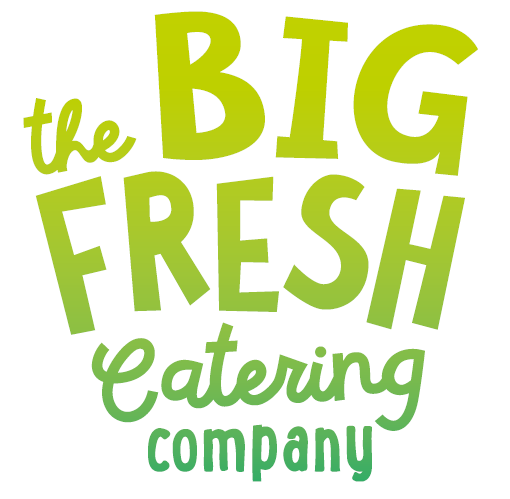 Cod Ymddygiad Cyfrinachedd i Staff               The Big Fresh Catering CompanyMae The Big Fresh Catering Company yn ymrwymedig i gynnig gwasanaeth cyfrinachol o’r radd flaenaf.  Mae hyn yn golygu sicrhau bod unrhyw wybodaeth bersonol yn cael ei phrosesu’n gyfreithlon, yn deg ac mor dryloyw â phosibl fel y gall rhieni, disgyblion a staff:ddeall y rhesymau dros brosesu gwybodaeth bersonolrhoi caniatâd i ddatgelu a defnyddio’u gwybodaeth bersonolmagu ffydd yn y ffordd y mae’r cwmni’n trin gwybodaeth, adeall eu hawliau i gael mynediad at wybodaeth a gedwir amdanyn nhw.Mae’r Cod Ymddygiad hwn yn amlinellu eich cyfrifoldeb personol o ran diogelwch a chyfrinachedd gwybodaeth sy’n ymwneud â disgyblion, rhieni, staff a’r Cwmni.  Disgwylir i bob person sy’n gweithio i’r Cwmni weithredu ac ymddwyn yn unol â’n gwerthoedd o ddiogelwch a pharch mewn perthynas ag unrhyw wybodaeth am riant, disgybl neu aelod o staff y gallent ddod ar ei thraws wrth gyflawni eu dyletswyddau.Yn ystod eich amser gyda ni, gallech ddod i feddu ar neu gael mynediad i wybodaeth gyfrinachol na ddylid ei datgelu i unrhyw berson arall oni bai eich bod yn cyflawni eich dyletswyddau neu gyda chaniatâd penodol a roddir gan berson ar ran y Cwmni. Mae’r amod hwn yn berthnasol yn ystod eich perthynas gyda ni ac ar ôl i’r berthynas ddod i ben.Mae gwybodaeth gyfrinachol yn cynnwys unrhyw wybodaeth sy’n ymwneud â’r Cwmni a rhieni, disgyblion a staff.  Gallai gwybodaeth o’r fath ymwneud â disgybl, cofnodion staff, recriwtio a dethol, sgyrsiau ffôn neu wyneb yn wyneb am ddisgyblion neu staff, cronfeydd data electronig neu ddulliau cyfathrebu, nodiadau a ysgrifennwyd â llaw ac ati.  Rhaid i chi bob amser fod yn ymwybodol o bwysigrwydd cadw cyfrinachedd gwybodaeth sy’n dod i law wrth gyflawni eich dyletswyddau. Rhaid i unrhyw wybodaeth gael ei thrin mewn modd call a chyfrinachol.-----------------------------------------------------------------------------------------------------------------------DATGANIADRydw i, _______________, wedi darllen Cod Ymddygiad Cyfrinachedd The Big Fresh Catering Company. Rwy’n deall, drwy lofnodi’r datganiad hwn, y byddaf yn cydymffurfio â’i ofynion.Llofnod: ..................................................................................................Enw mewn llythrennau bras:  .................................................. Dyddiad: ..................................